                              Our Lady of Peace Catholic Primary and Nursery SchoolSt Paul 4OS Weekly Timetable – LentenTerm 2020                                             ‘With Christ in our hearts, together we grow.’MondayTuesdayWednesdayThursdayFriday8.45 – 8.55 amMorning MathsMorning MathsMorning MathsMorning MathsMorning Maths9.00 - 9.30amAssembly	 AssemblyAssemblyAssemblyAssembly 9.30 – 10.30amMathsMathsMathsMathsMaths10.30 – 10.45am                                           BREAK                  DUTY                                           BREAK                  DUTY                                           BREAK                  DUTY                                           BREAK                  DUTY                                           BREAK                  DUTY10.45 – 11.00amGPSGPSSpelling rulesGPSSpelling test11.00 – 12.00pmEnglishEnglishEnglishEnglishEnglish12.00 – 1.00pmLUNCHLUNCHLUNCHLUNCHLUNCH1.00 – 3.15pmRE1-1.45pmFrench 1.45-2.30pmPSHE2.30 – 3.00pmRE 1-2.15pmGuided reading2.15-2.45pmMusic2.45-3.10pmICT1-1.40pmGuided reading1.40-2.00pmPE2-3pm Topic/Science1-2pmOutdoor Games2 – 2.45pmComprehension2.45-3.10pmTopic/Science1-2pmArt2.20-2.45pmGolden Time(2.45-3.pm)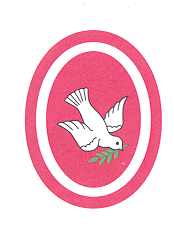 